Daň zo staviebhttp://www.zilina.sk/dokumenty/Nariadenia_20191212151239.pdf    Správca dane: mestský úrad.Daňovníkom dane z bytov je vlastník stavby alebo správca stavby vo vlastníctve štátu, obce, alebo vyššieho územného celku. Predmet dane sú stavby spojené so zemou pevným základom alebo ukotvené pilótami:stavby na bývanie,chaty,samostatne stojace garáže,stavby na podnikanie, skladovanie a administratívu, stavby na pôdohospodársku produkciu, skleníky...Základ dane je výmera zastavanej plochy v m2.Sadzby dane: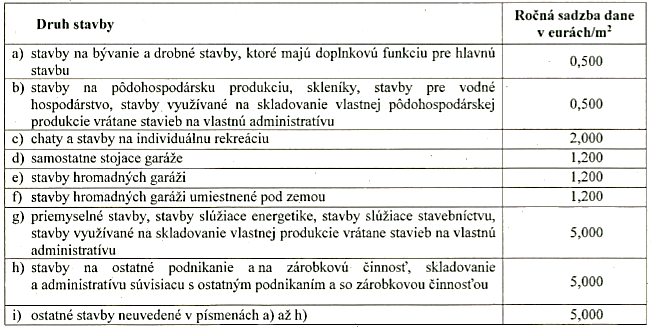 Zdaňovacie obdobie je kalendárny rokDaňové priznanie k dani z nehnuteľností sa podáva do 31. 1. príslušného kalendárneho roka.